Н А К А Звід 30.09.2019 № 195                                                                                                   Про направлення  збірної команди районудля участі  в  ХІV міському турнірі  юних біологів серед учнів 9-11 класів закладів загальної середньої освіти          На виконання у 2019 році основних заходів Комплексної програми розвитку освіти м. Харкова на 2018 – 2022 роки, відповідно до наказів Департаменту освіти Харківської міської ради від 06.09.2019 № 225 «Про проведення XІV міського турніру юних біологів серед учнів 9 -11 класів закладів  загальної  середньої  освіти», Управління освіти від  30.09.2019  № 192  «Про підсумки проведення                      І (районного) етапу ХІV міського турніру юних біологів серед учнів 9-11 класів закладів загальної середньої освіти»НАКАЗУЮ:1. Направити збірну команди Харківської гімназії № 12 та Харківські                       загальноосвітні школи І – ІІІ ступенів №№ 7, 10, 53 120  Харківської міської ради Харківської області для участі в ХІV міському турнірі юних біологів, що відбудеться 12.10.2019 року на базі Харківського ліцею № 107  у складі:Кліпа Софія Євгенівна (капітан) ( ХЗОШ №10) ;Певушкіна Каміла Ігорівна ( ХЗОШ № 7);Соловиченко Володимир Вікторович ( ХЗОШ № 120 );Гребенюк Владислав Владиславович ( ХЗОШ № 53);Кузнєцова Євгенія Ігорівна ( ХГ № 12 ).2. Призначити керівником збірної команди  -  Майченко Ольгу Юріївну, вчитель біології ХЗОШ№ 120. 3. Покласти відповідальність за збереження життя та здоров’я дітей під час участі в турнірі на керівника команди  Майченко Ольгу Юріївну. 4. Директору   ХГ  № 12 Калмичковій Л.А. та директорам ХЗОШ І – ІІІ ступенів № 7, 10, 53,120 Шингарьовій М.В., Хмарі О.О., Білаш Я.В., Колісник І.А. організувати проведення інструктажу з безпеки життєдіяльності для учасників  команди.                                                                                                           До 30.09.2019Завідувачу ЛКТО  Остапчук С.П. розмістити наказ на сайті Управління освіти.                                                                                                                             До 30.09.20196. Контроль за виконанням даного наказу залишаю за собою.В.о. начальника Управління освіти	                        О.В. ПРОХОРЕНКО З наказом ознайомлені:  	                       ЛАШИНА    Н.В.                                                                                                                                                          МАЛІКОВА  І.М.                                                                                                                                           ОСТАПЧУК  С.П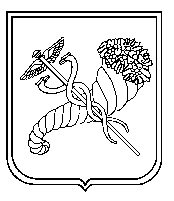 Головний спеціаліст  Управління освіти-уповноважена особа з питань запобігання та виявлення корупції                            О.М. СТЕЦКО